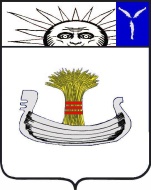 АДМИНИСТРАЦИЯ НАТАЛЬИНСКОГО МУНИЦИПАЛЬНОГО ОБРАЗОВАНИЯБАЛАКОВСКОГО МУНИЦИПАЛЬНОГО РАЙОНА САРАТОВСКОЙ ОБЛАСТИПОСТАНОВЛЕНИЕот 25 декабря 2020 года № 101с. НатальиноОб утверждении Порядка определения объема и условий предоставления субсидий муниципальным бюджетным и автономным учреждениям Натальинского муниципального образования Балаковского муниципального района Саратовской области на иные цели, не связанные с возмещением нормативных затрат на выполнение муниципального заданияВ соответствии со статьей 78.1 Бюджетного кодекса  Российской Федерации, постановлением Правительства Российской Федерации от 22 февраля 2020 года № 203 «Об общих требованиях к нормативным правовым актам и муниципальным правовым актам, устанавливающим порядок определения объема и условия предоставления бюджетным и автономным учреждениям субсидий на иные цели», администрация Натальинского муниципального образования ПОСТАНОВЛЯЕТ:Утвердить Порядок определения объема и условий предоставления субсидий муниципальным бюджетным и автономным учреждениям Натальинского муниципального образования Балаковского муниципального района Саратовской области на иные цели, не связанные с возмещением нормативных затрат на выполнение муниципального задания, согласно приложению.Признать утратившим силу постановление администрации Натальинского муниципального образования от 22.03.2019г. № 33 «О Порядке предоставления субсидий муниципальным бюджетным и автономным учреждениям Натальинского муниципального образования Балаковского муниципального района Саратовской области на иные цели, не связанные с возмещением нормативных затрат на выполнение муниципального задания».3. 	Постановление вступает в силу со дня принятия.4. 	Контроль за исполнением настоящего постановления возложить на консультанта администрации Натальинского муниципального образования Матюнину И.А.Глава Натальинскогомуниципального образования                                                       А.В. АникеевПриложение к Постановлению администрации Натальинского муниципального образования от 25 декабря 2020 года № 101Порядокопределения объема и условий предоставления субсидий муниципальным бюджетным и автономным учреждениям Натальинского муниципального образования на иные цели, не связанные с возмещением нормативных затрат на выполнение муниципального задания1. Общие положения 1.1. Настоящий Порядок устанавливает правила определения объема и условия предоставления субсидий из бюджета Натальинского муниципального образования муниципальным бюджетным и автономным учреждениям Натальинского муниципального образования (далее - Учреждения) на иные цели, не связанные с  возмещением затрат  на выполнение муниципального задания (далее - субсидии).1.2. Иными целями в рамках настоящего Порядка являются расходы Учреждений, не связанные с возмещением нормативных затрат на оказание муниципальных услуг (выполнение работ), в том числе на: 1.2.1. расходы муниципальных учреждений, носящие непостоянный характер, включение которых в состав нормативных затрат на оказание муниципальных услуг в рамках муниципального задания может привести к искажению реальной стоимости данных услуг;1.2.2. расходы на погашение просроченной кредиторской задолженности прошлых лет;1.2.3. расходы, которые не включены в состав нормативных затрат на оказание муниципальных услуг, в рамках муниципального задания, в соответствии с порядком формирования муниципального задания на оказание муниципальных услуг (выполнение работ) муниципальными учреждениями Натальинского муниципального образования и финансового обеспечения выполнения муниципального задания, установленного администрацией Натальинского муниципального образования;	1.3. Субсидии предоставляются Учреждениям органом, осуществляющим функции и полномочия Учредителя (далее – Учредитель). 2. Условия и порядок предоставления субсидий	2.1. Субсидии предоставляются Учреждениям в пределах бюджетных ассигнований, предусмотренных решением Совета Натальинского муниципального образования о бюджете Натальинского муниципального образования на очередной финансовый год и плановый период, и доведенных в установленном порядке до Учредителя лимитов бюджетных обязательств. 	2.2. Для получения субсидии Учреждение представляет Учредителю следующие документы:- пояснительную записку, содержащую обоснование необходимости предоставления бюджетных средств на цели, установленные в соответствии с пунктом 1.2. настоящего Порядка, включая расчет-обоснование суммы субсидии, в том числе предварительную смету на выполнение соответствующих работ (оказание услуг), проведение мероприятий, приобретение имущества (за исключением недвижимого имущества), а также предложения поставщиков (подрядчиков, исполнителей), статистические данные и (или) иную информацию;- перечень объектов, подлежащих ремонту, акт обследования таких объектов и дефектную ведомость, предварительную смету расходов, в случае если целью предоставления субсидии является проведение ремонта (реставрации);- программу мероприятий, в случае если целью предоставления субсидии является проведение мероприятий, в том числе конференций, симпозиумов, выставок;- информацию о планируемом к приобретению имуществе, в случае если целью предоставления субсидии является приобретение имущества;- информацию о количестве физических лиц (среднегодовом количестве), являющихся получателями выплат, и видах таких выплат, в случае если целью предоставления субсидии является осуществление указанных выплат;- иную информацию в зависимости от цели предоставления субсидии.2.3. Учредитель рассматривает представленные Учреждением документы, указанные в пункте 2.2. настоящего Порядка, и принимает решение об обоснованности предоставления субсидии Учреждению в течение 15 рабочих дней.2.4. Основаниями для отказа Учреждению в предоставлении субсидии являются:- несоответствие представленных учреждением документов требованиям, определенным пунктом 2.2. настоящего Порядка, или непредставление (представление не в полном объеме) указанных документов;- недостоверность информации, содержащейся в документах, представленных учреждением.2.5. Размер целевой субсидии определяется на основании документов, представленных учреждением согласно п. 2.2. настоящего Порядка в пределах бюджетных ассигнований, предусмотренных решением о бюджете Натальинского муниципального образования на очередной финансовый год и плановый период, и доведенных в установленном порядке до Учредителя лимитов бюджетных обязательств, с учетом требований, установленных правовыми актами, требованиями технических регламентов, положениями стандартов, сводами правил, порядками, в зависимости от цели субсидии, за исключением случаев, когда размер субсидии определен решением о бюджете, решениями Президента Российской Федерации, Правительства Российской Федерации, Постановлениями Правительства Саратовской области, нормативными правовыми актами администрации Натальинского муниципального образования. 	2.6. Предоставление субсидии Учреждению осуществляется на основании заключаемого между Учреждением и Учредителем соглашения о предоставлении субсидии (далее - Соглашение) в соответствии с формой, установленной Комитетом финансов администрации Балаковского муниципального района.2.7. Соглашение заключаются на один финансовый год после доведения в установленном порядке до Учредителя лимитов бюджетных обязательств.	2.8. Соглашение должно предусматривать:1) цели предоставления субсидии с указанием наименования национального проекта, в том числе регионального проекта, обеспечивающего достижение целей, показателей и результатов национального проекта и входящего в состав соответствующего национального проекта, в случае если субсидии предоставляются в целях реализации соответствующего проекта;2) значения результатов предоставления субсидии, которые должны быть конкретными, измеримыми и соответствовать результатам национальных или региональных проектов, указанных в пункте 1.2. настоящего Порядка (в случае если субсидия предоставляется в целях реализации такого проекта), и показателей, необходимых для достижения результатов предоставления целевой субсидии, включая значения показателей в части материальных и нематериальных объектов и (или) услуг, планируемых к получению при достижении результатов соответствующих проектов (при возможности такой детализации);3) размер субсидии;4) сроки (график) перечисления субсидии;5) сроки представления отчетности;6) порядок и сроки возврата сумм субсидии в случае несоблюдения Учреждением целей, условий и порядка предоставления субсидий, определенных Соглашением;7) основания и порядок внесения изменений в Соглашение, в том числе в случае уменьшения органу-учредителю как получателю бюджетных средств ранее доведенных лимитов бюджетных обязательств на предоставление субсидии;8) основания для досрочного прекращения Соглашения по решению Учредителя в одностороннем порядке, в том числе в связи с:- реорганизацией или ликвидацией Учреждения;- нарушением Учреждением целей и условий предоставления субсидии, установленных настоящим Порядком и (или) Соглашением;9) запрет на расторжение Соглашения Учреждением в одностороннем порядке;10) иные положения.2.9. Учреждения на первое число месяца, предшествующего месяцу, в котором планируется заключение Соглашения либо принятие решения о предоставлении субсидии, должны соответствовать следующему требованию: требование об отсутствии у Учреждения неисполненной обязанности по уплате налогов, сборов, страховых взносов, пеней, штрафов, процентов, подлежащих уплате в соответствии с законодательством Российской Федерации о налогах и сборах, просроченной задолженности по возврату в соответствующий бюджет бюджетной системы Российской Федерации, из которого планируется предоставление субсидии в соответствии с настоящим Порядком, субсидий, бюджетных инвестиций, предоставленных в том числе в соответствии с иными правовыми актами, за исключением случаев предоставления субсидии на осуществление мероприятий по реорганизации или ликвидации учреждения, предотвращение аварийной (чрезвычайной) ситуации, ликвидацию последствий и осуществление восстановительных работ в случае наступления аварийной (чрезвычайной) ситуации, погашение задолженности по судебным актам, вступившим в законную силу, исполнительным документам, а также иных случаев, установленных федеральными законами, нормативными правовыми актами Правительства Российской Федерации, Правительства Саратовской области, нормативными правовыми актами администрации Натальинского муниципального образования. 2.10. Результаты предоставления субсидии отражаются в Соглашении и являются его неотъемлемой частью. 2.11. Перечисление субсидии осуществляется в соответствии с графиком перечисления субсидии, отраженным в Соглашении. 2.12. Положения, установленные подпунктом 2 пункта 2.8. и пунктом 2.10. настоящего Порядка, не применяются при предоставлении субсидий на осуществление выплат физическим лицам, проведение мероприятий по реорганизации или ликвидации учреждения, предотвращение аварийной (чрезвычайной) ситуации, ликвидацию последствий и осуществление восстановительных работ в случае наступления аварийной (чрезвычайной) ситуации, погашение задолженности по судебным актам, вступившим в законную силу, исполнительным документам, если иное не установлено Правительством Российской Федерации.2.13. Положения, установленные пунктами 2.2.- 2.4, 2.6, 2.9 настоящего Порядка, не применяются при предоставлении субсидий Учреждению, осуществляющему в установленном муниципальном правовом акте случае функции и полномочия главного распорядителя и получателя средств бюджета Натальинского муниципального образования.2.14. При изменении размера предоставляемых субсидий в Соглашение вносятся изменения путем заключения дополнительных соглашений.2.15. Перечисление Субсидии осуществляется на отдельные лицевые счета Учреждениям, открытые в Комитете финансов администрации Балаковского муниципального района или через счета в кредитных организациях, для учета операций с субсидиями на иные цели.3. Требования к отчетности3.1. Учреждения ежеквартально до 10 числа месяца, следующего за отчетным кварталом, предоставляют Учредителю отчет о достижении результатов предоставления субсидии (Приложение № 1 к Порядку) и отчет об осуществлении расходов, источником финансового обеспечения которых является субсидия (Приложение № 2 к Порядку). Отчеты предоставляются нарастающим итогом с начала года по состоянию на 1 число квартала, следующего за отчетным. Результаты предоставления субсидии должны быть конкретными, измеримыми и соответствовать результатам национальных или региональных проектов (в случае если субсидия предоставляется в целях реализации такого проекта), с отражением показателей, необходимых для достижения результатов предоставления субсидии, включая показатели в части материальных и нематериальных объектов и (или) услуг, планируемых к получению при достижении результатов соответствующих проектов (при возможности такой детализации). Учредитель имеет право установить в Соглашении дополнительные формы отчетности и сроки их представления.3.2. При предоставлении субсидии Учреждению, осуществляющему в установленном муниципальном правовом акте случае функции и полномочия главного распорядителя и получателя средств бюджета Натальинского муниципального образования отчетность о достижении результатов и отчетность об осуществлении расходов, источником финансового обеспечения которых является субсидия, формируется по формам, установленным комитетом финансов администрации Балаковского муниципального района.4. Порядок осуществления контроля за соблюдением целей, условий и порядка предоставления целевых субсидий и ответственность за их несоблюдение 4.1. Неиспользованные в текущем финансовом году Учреждением остатки средств субсидий подлежат перечислению на счет бюджета Натальинского муниципального образования в порядке, установленном Комитетом финансов администрации Балаковского муниципального района.       4.2. Принятие решения об использовании в очередном финансовом году не использованных в текущем финансовом году остатков средств субсидий осуществляется Учредителем при наличии неисполненных обязательств, принятых Учреждением, источником финансового обеспечения которых являются неиспользованные остатки субсидии, на основании отчета о расходах учреждения с приложением к нему копий документов, подтверждающих наличие неисполненных принятых обязательств Учреждения (за исключением документов, содержащих сведения, составляющих государственную тайну), и (или) обязательств, подлежащих принятию в очередном финансовом году в соответствии с конкурсными процедурами и (или) отборами, представленных учреждениями главным распорядителям, а также в случае размещения до 1 января очередного финансового года извещения об осуществлении закупки товаров, работ, услуг в единой информационной системе в сфере закупок либо направления приглашения принять участие в определении поставщика (подрядчика, исполнителя), проектов контрактов в соответствии с законодательством Российской Федерации о контрактной системе в сфере закупок товаров, работ, услуг для обеспечения государственных и муниципальных нужд,  кроме целевых субсидий, предоставляемых в целях осуществления выплат физическим лицам.    	4.3. Решение об использовании в текущем финансовом году поступлений от возврата ранее произведенных Учреждением выплат, источником финансового обеспечения которых являются субсидии, для достижения целей, установленных при предоставлении субсидии, принимается Учредителем. Для принятия Учредителем решения об использовании в текущем финансовом году поступлений от возврата ранее произведенных Учреждением выплат, источником финансового обеспечения которых являются субсидии, Учреждением Учредителю предоставляется информация о наличии у Учреждения неисполненных обязательств, источником финансового обеспечения которых являются не использованные на 1 января текущего финансового года остатки субсидий и (или) средства от возврата ранее произведенных Учреждением выплат, а также документов (копий документов), подтверждающих наличие и объем указанных обязательств Учреждения (за исключением обязательств по выплатам физическим лицам), в течение 3 рабочих дней с момента поступления средств.	Учредитель принимает решение в течение 10 рабочих дней с момента поступления указанной в абзаце втором настоящего пункта  информации.  	4.4. Учредитель, а также финансовый орган Учредителя осуществляют обязательную проверку соблюдения условий и целей предоставления целевых субсидий.	4.5. В случае несоблюдения Учреждением целей и условий, установленных при предоставлении субсидии, выявленных по результатам проверок, а также в случае недостижения результатов предоставления субсидии, субсидии подлежат возврату в бюджет Натальинского муниципального образования в установленном порядке.В случае установления факта несоблюдения Учреждением целей и условий, установленных при предоставлении субсидии, а также факта недостижения Учреждением результатов предоставления субсидий Учредитель направляет Учреждению письменное требование о ее возврате в течение 5 рабочих дней с момента их установления.Требование о возврате целевой субсидии или ее части должно быть исполнено Учреждением в течение месяца со дня его получения.В случае невыполнения в установленный срок требования о возврате субсидии Учредитель обеспечивает ее взыскание в судебном порядке в соответствии с законодательством Российской Федерации.4.6. Руководитель Учреждения несет ответственность за использование субсидий в соответствии с условиями, предусмотренными Соглашением, и законодательством Российской Федерации.Приложение № 1 к Порядкуопределения объема и условий предоставления субсидий муниципальным бюджетным и автономным учреждениям Натальинского муниципального образования на иные цели, не связанные с возмещением нормативных затрат на выполнение муниципального заданияОтчето достижении значений результатовНаименование Учреждения _______________________________________Периодичность: ____________________Руководитель учреждения____________  __________________			     (подпись)                (расшифровка подписи)Исполнитель _____________ ________________________ 		(подпись)	                  (расшифровка подписи)	Приложение № 2 к Порядкуопределения объема и условий предоставления субсидий муниципальным бюджетным и автономным учреждениям Натальинского муниципального образования на иные цели, не связанные с возмещением нормативных затрат на выполнение муниципального заданияОТЧЕТ отчет об осуществлении расходов, источником финансового обеспечения которых является субсидия за 20____ год.(наименование учреждения)по состоянию на «___» _______________20__г.Руководитель учреждения____________  __________________				(подпись)  (расшифровка подписи)Исполнитель _____________ ________________________ ___________		(подпись)	(расшифровка подписи)	(телефон)№ п/пНаименование субсидииНаименование проекта (мероприятия)Результат субсидииЕд.изм.Значение результатаЗначение результатаЗначение результатаДата достижения результата (дд.мм.гг)Дата достижения результата (дд.мм.гг)Причина отклонения№ п/пНаименование субсидииНаименование проекта (мероприятия)Результат субсидииЕд.изм.ПланФакт (по состоянию на отчетную дату)Процент выполненияПланФакт (по состоянию на отчетную дату)Причина отклонения1234567891011Наименование субсидииКод Главы БКРаздел, подразделЦелевая статьяКод субсидииРазрешенныйк использованию остаток субсидии на иные цели прошлых лет (руб.) Плановые назначения на текущий финансовый год (с учетом уточнений) (руб.)Фактически профинансировано (нарастающим итогом с начала текущего финансового года) (руб.)Исполнено (кассовые расходы) нарастающим итогом с начала текущего финансового года (руб.)Остатки неиспользованных средств (на конец отчетного периода)Примечание (указать причину не освоения средств)1234567891011